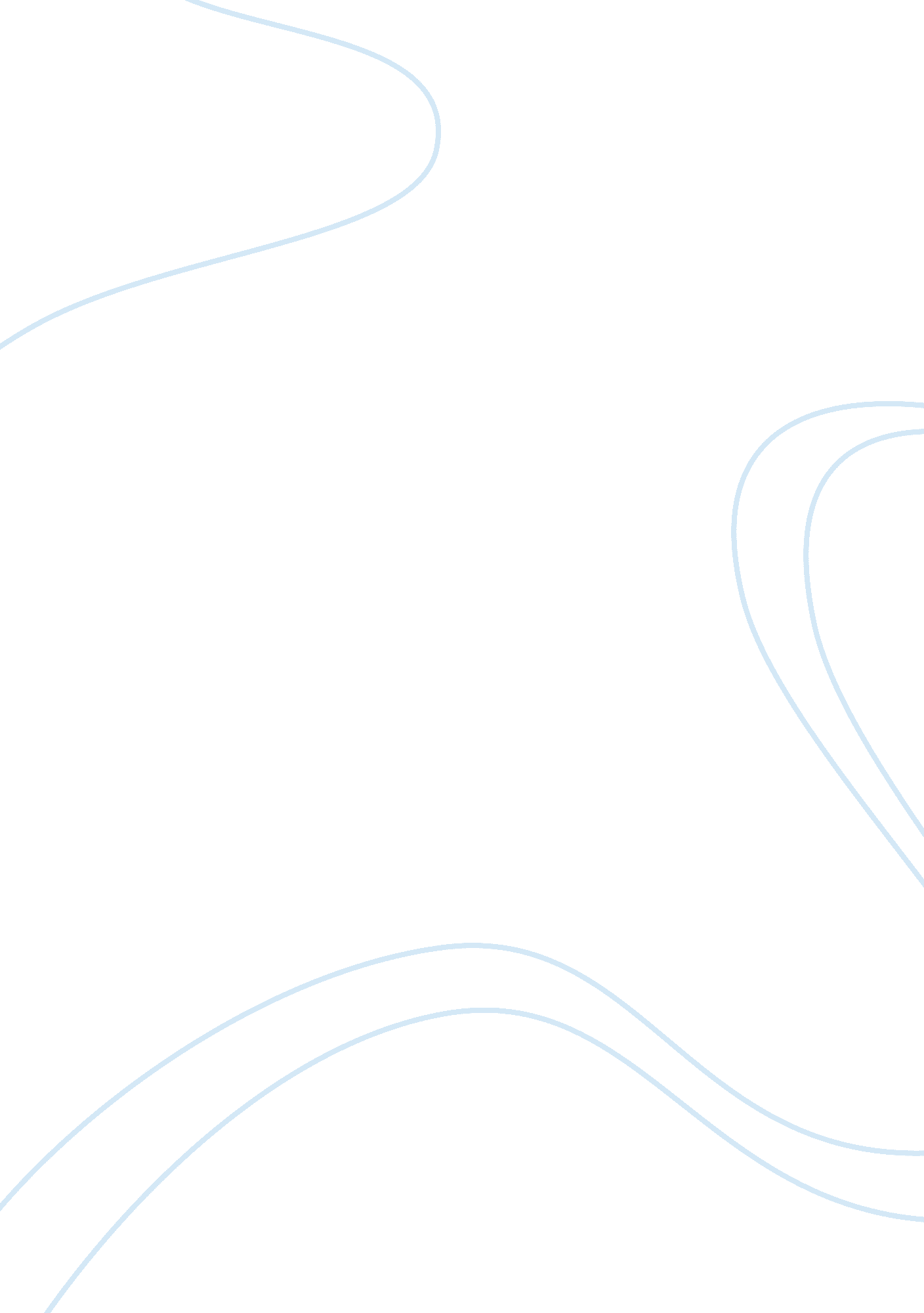 Customer relationship management: why do we need itBusiness, Management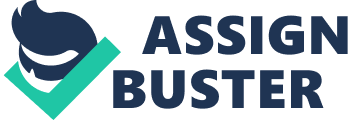 Customer Relationship Management Customer relationship management has turned into a marketing popular expression in the last two decades with business-to-business firms bouncing in large numbers without truly being sure of what they would like to accomplish from it, and in many cases being disillusioned with the outcomes. Gummesson (2004) portrays CRM as “ the qualities and procedures of relationship promoting with specific accentuation on customer relationships-transformed into a commonsense application.” CRM has turned into a need to effectively and productively oversee customers and a company’s relationship with them, with the business sector coming to an estimation of around $11. 5 billion in 2002. (Xu et al. 2002). Nonetheless, in spite of this expansive spending it is assessed that 70% of CRM executions come up short. (Xu et al. 2002). There are various purposes behind these disappointments, for example, an inability to actualize it all through the association and resistance from representatives. In any case, at times the purchaser merchant relationship does not justify a community-oriented style relationship; the customer may just require a value-based relationship. It is a direct result of this reason than I trust that CRM does not generally need to constitute the heart of B2B showcasing. Numerous organizations receive CRM innovations because it is the thing that their rivals are doing, without clearing up precisely what they would like to accomplish from it. Numerous don’t understand that they are now undertaking fundamental CRM rehearses, without the utilization of costly frameworks, for example, Oracle or Siebel. Gummesson (2004) focuses out that the conduct of the established modern sales representative in numerous fruitful organizations was the same that is supported in relationship advertising, CRM and key record management, for example, working in the long haul, not assessing customers as far as benefit every year, going for the ‘ offer of the customer’ and not piece of the pie. IBM was doing this in the 1960’s, much sooner than the term CRM was being utilized. In the 1980’s fruitful Japanese firms turned out to be pioneers in cutting-edge management strategies with solid relationships with suppliers, permitting them to create results of a higher quality and a quicker rate than their American and European partners. (Ehret, 2004) Their plan of action concentrated on economies of extension, instead of economies of scale. Mechanical firms acknowledged they expected to oversee purchaser dealer relationships with a specific end goal to oversee cross-useful and cross-authoritative procedures that would permit them to end up more adaptable. Today’s CRM frameworks are immense multi-practical frameworks that permit firms to deal with different components of relationships with their customers. Xu et al. (2002) offer the four attributes of CRM as: CRM is without a doubt a vital apparatus for B2B advertisers more so than for B2C advertisers for various reasons. Firstly, customers in B2B markets are much bigger regarding potential incomes they create, and they have a tendency to be littler in number. Losing only one customer can severely affect organization benefits? Besides, business customers have considerably more particular needs than B2C customers. They will probably need custom-made items and administrations. Before a CRM, framework is actualized it is vital that a firm looks profoundly into its current circumstance and distinguishes a reasonable perspective of their CRM needs and the methodology they will use to meet these needs through CRM. Rigby et al. (as utilized as a part of Hutt and Speh, 2007) distinguished a 5 stage way in recognizing an organization needs. Once recognized and executed, an obviously characterized methodology uproots the numerous hindrances than regularly bring about the disappointment of CRM frameworks. Firstly is recognizes the customers a firm ought to serve. It then permits a firm to distinguish an ideal approach to convey items and just as significantly, the administration abilities that are required to ‘ include quality’ to your bundle to your customer. Next, it assists a firm with seeing what their workers need to create customer relationships. Lastly, it distinguishes the preparation workers will require, which will build representative inspiration and reliability. Once this methodology has been legitimately recognized, the execution of the CRM framework is a great deal more get a kick out of the chance to succeed. So what are the consequences of a “ fruitful” CRM framework? “ The essential thought behind effective CRM execution is if a merchant can make an in number and trusting relationship with its purchasers, then these purchasers will probably see esteem in the relationship and may make a long haul income stream with the dealer.” (Wilson 2006) Keeping customers is significantly more beneficial than enlisting new ones in both B2B and B2C markets. Ehret (2004) trusts CRM permits firm to create worth systems. “ Worth systems permit customers to diminish their level of vertical reconciliation and depend on a system of particular organizations for supporting operations.” They tend to contract with suppliers that have the capacity to participate in a relationship setting, permitting both sides to create a win-win position through community oriented quality creation. (Ehret 2004) With the enormous expenses included in executing CRM frameworks, there is a steady question of how to gage the arrival on the venture. As a rule, the center is restricted to the customer-supplier dyad; it is anything but difficult to quantify increments in incomes since CRM usage. Gummerson (2004) takes note of that bookkeeping frameworks don’t however catch the estimation of customer relationships. There are numerous elusive advantages got from CRM frameworks, for example, goodwill, and dependability. He built up a relationship promoting structure with 30 relationships that ought to be considered when measuring accomplishment of relationships in advertising. These 30 R’s incorporate the properties of relationships and additionally the included gatherings and incorporate inner relationships that are created when CRM frameworks decrease the various leveled nature of numerous organizations. At last there a necessity for “ gut intuition” as I would like to think in light of the fact that as Gummerson recognized, there are an excess of elusive advantages of CRM to leave the choice of its prosperity to an instance of basically taking a gander at income expands or diminishes. I have taken a gander at the usage and consequences of CRM, and as I have said, it assumes a gigantic part in most B2B markets however it is not generally a vital asset. Contingent upon the way of the item and the business sector, a few customers will lean toward a more inaccessible or value-based relationship. The accompanying attributes of a firm tend to show the requirement for a more value-based methodology (Hutt and Speh 2007): This profile fits purchasers of office suppliers, thing chemicals, and transportation administrations. (Hutt and Speh 2007) Transactional purchasers show less devotion and duty to specific suppliers so interest in building up a link with these sorts of clients may be squandered. “ A business advertiser who offers a prompt, alluring blend of item, value, specialized backing and different advantages has a shot of winning business from a value-based customer.” All in all, I concur that CRM is a standout amongst the most important devices of the B2B advertiser yet they need to take a gander at whether their customer wishes a relationship with their supplier. By and large they will, and ought to this be the situation, there ought to be a noteworthy interest in the advancement this relationship. In any case, there are numerous business sectors where no relationship is required, and firms would profit by putting assets in different regions of the business. CRM frameworks ought to never be embraced rapidly without ensuring the way of life of the whole firm is centered on getting to be ‘ customer-driven’ as the expense of the disappointment of these frameworks is too high. 